ЗАДАНИЯшкольного этапа Всероссийской олимпиады школьников по истории в 2019/2020 уч. году.6 классМаксимальное количество баллов – 100. Время выполнения работы: 45 минутЗадание № 1. Выберите верный ответ, заполните таблицу с ответами (по 1 баллу)1. 1. Определите дату окончания истории Древнего мира и начала истории Средних веков:А) 410 г.                         Б) 395 г.                         В) 476 г.                            Г) 500 г.1. 2. Когда происходило Великое переселение народов?А) IV-VII в.в.                Б) III-IV в.в.                   В) I-II в.в.                          Г) VIII-X вв.1.3. Укажите  имя вождя, которого прозвали «бичом Божьим» за то, что он опустошил Европу:А) Хлодвиг;                  Б) Атилла;                     В) Аларих;                    Г) Карл Мартелл.1.4. Старинные документы хранятся в:А) архивах;                  Б) музеях;                       В) конторах;                  Г) сейфах.1.5.  Письменные источники по истории средневековья в Европе:А) Календари;             Б) Летописи;                  В) Евангелия;                Г) Хроники.Свой ответ внесите в таблицу :Задание №2. ( всего 12 баллов по 3 балла за каждое задание)2.1. В средневековом документе сказано, что Матвей Монморанси за феод, полученный от Парижского епископа, должен отправляться в поход по требованию этого епископа с двумя рыцарями.Укажите, в каких отношениях находились между собой названные люди? Ответ запишите словами.2.2. Найдите  лишнее в ряду: папа, аббаты, рыцари, епископы, монахи.Ответ запишите словами и обоснуйте: ______________________________________________________________________________________________________________________________________________________________________________________________________________________________    2.3. Католики называют его – «папа», православные – «патриарх», а мусульмане  - «____________________».    2.4.  Какое современное государство после Верденского раздела Франкского королевства называлось Священная Римская империя?Ответ запишите словами____________________________________Задание №3. установи соответствие (За каждый правильный ответ – 1 балл, всего-25)   3.1.  Сгруппируйте отрасли хозяйства по их принадлежности. Ответ запишите в виде последовательности  цифр в соответствующей строке.     А) Присваивающее хозяйство     Б) Производящее хозяйствоСвой ответ представьте в таблице соответствий:3.2.  Этих средневековых разбойников называли по-разному: А) варяги;                            Б) норманны;                      В)  викинги.      Определите, кто из перечисленных народов как их называл.1)  жители Европы;             2)  Жители Скандинавии;              3)  славяне.       Свой ответ представьте в таблице соответствий.  3.3. В описании владений одного монастыря в X в. сказано, что крестьянин Видрад имеет полный надел земли. Он платит за него одну свинью, фунт льна, трёх кур, 18 яиц. Согласно обычаю, в течение недели пасёт в лесу свиней. По три дня в неделю в течение всего года обрабатывает участок господского поля, в жатву убирает урожай, а во время сенокоса косит стог сена, работает в барской усадьбе. Его жена должна ткать холщовую одежду.Укажите  какие из перечисленных повинностей составляют: Барщину-___________________________________________________________________________________________________________________________________________________  оброк-____________________________________________________________________________________________________________________________________________________Задание № 4. Назовите семь чудес света – семь самых известных памятников Древнего мира (всего 14 баллов: за каждую позицию по 2 балла).1)_________________________________________2)_________________________________________3)_________________________________________4)_________________________________________5)_________________________________________6)_________________________________________7)_________________________________________Задание № 5. Соотнесите имя правителя с историческим фактом. (18 баллов)ЗАДАНИЕ № 6  По описанию определите, в каком сооружении древнего мира происходило событие, о котором идет речь в отрывке. Соотнесите описание с приведенными изображениями сооружений. Выберите иллюстрацию с изображением этого сооружения, укажите в ответе соответствующий номер. (5 баллов)
«Великие игры … давались на счет государства или назначенными для того высшими сановниками на собственный счет, но сами наездники или возницы, правившие колесницами …, были или рабы, или вольноотпущенники и чужестранцы, которые приезжали в тот город, где давались игры…
Уже ночью втеснялись беднейшие …, дабы занять лучшие нижние места и уступить их потом за известную плату тем, которые опаздывали.
В промежуток времени, когда игры в полдень прекращались, зрители обыкновенно оставляли …, чтобы позавтракать в съестных лавках… Но вот столы приняты, и зрители возвратились на свои места. Скоро начнется охота. Первый акт кровавой охоты составляет бой враждебных зверей»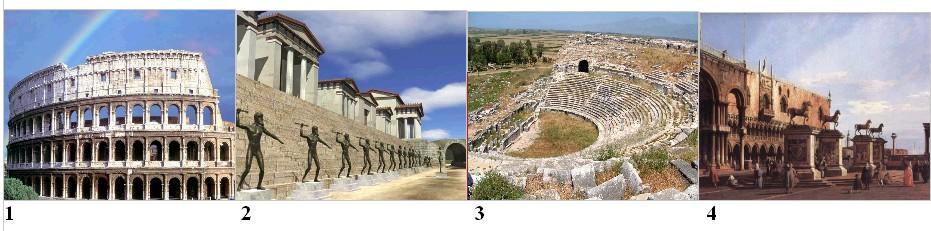 Ответ: укажите номер соответствующий описанию _____________Напишите название сооружения_____________________________Задание № 7. Реши задачи(3 балла за каждый правильный ответ (1- ответ, 2- расчеты) Всего 9 баллов)7.1 Цезаря убили в 44 г. до н.э. сколь лет прошло с тех пор? Приведите свои вычисления7.2 Какой год был раньше и на сколько раньше – 65 г. до н. э. или 40 г. до н. э?7.3 Рим был основан в 753 г. до н. э., на сколько лет он старше Москвы? Какой город основан раньше?Задание № 8. Из приведенных слов и словосочетаний составьте определения трех исторических понятий. Назовите эти понятия. Слова и словосочетания не могут использоваться дважды. В этот лингвистический конструктор вы можете добавлять предлоги, изменять слова по падежам. 4 балла за каждый правильный ответ (2 балла за составленное предложение, 2 балла за определение) Максимальный балл 12.8.1. знания, занимающаяся, прошлое, область, изучение, человечества8.2. государства, власть по наследству, единоличный, глава, передающий8.3. тонко, телята, обработанная, овцы, кожа, выделанная123451. сбор ягод2. охота3. скотоводство4. сбор грибов5. рыболовство6. земледелие7. бортничество8. огородничество9. ткачество10. сбор яиц 11. коневодство12. кузнечное делоАБАБВА) Александр Македонский1. Организация библиотеки глиняных книгБ) Ашшурбанапал2. Создание древнейших законовВ) Константин3. Строительство самой длинной стеныГ) Октавиан Август4. Создание новой религии – буддизмаД) Соломон5. Строительство храма бога Яхве в ИерусалимеЕ) Хаммурапи6. Захват единоличной власти в РимеЖ) Царевич Гаутама7. Военный поход в ИндиюЗ) Цинь Шихуан8. Разрешение христианам открыто молитьсяИ) Юлий Цезарь9. Установление империиАБВГДЕЖЗИ